                                                                                             	Ludwigshafen, den 01. Juni 2024An die Elternder Schüler der Klasse 9Betriebspraktikum vom 18.11.2024 bis 29.11.2024 Sehr geehrte Eltern,im oben genannten Zeitraum führen die Schülerinnen und Schüler der 9. Klassen erneut ein Betriebspraktikum durch.Es wird den Jugendlichen einen weiteren Einblick in die Arbeitswelt eröffnen und eine Hilfe für die Berufswahl bieten. Es ist wichtig, dass die Jugendlichen lernen, eine Bewerbungssituation zu meistern. Darum sollen sich die SchülerInnen selbstständig um eine Praktikumsstelle bewerben. Wenn Sie dazu Hilfe benötigen, stehen Ihnen die Wahlpflichtfachlehrer Ihrer Kinder gerne zur Verfügung. Ist eine Stelle gefunden, so soll der Praktikumsbetrieb das beigefügte Formular ausfüllen. Das bearbeitete Formular geben die SchülerInnen dann umgehend bei der Klassenleitung in der Schule ab. Sollte bis zum 29.10.2024 kein Praktikumsplatz gefunden sein, nimmt Ihr Kind in der Zeit des Praktikums am Unterricht in einer anderen Klasse teil. Das Praktikum wird dann im Wahlpflichtfach mit der Note ungenügend bewertet.Die SchülerInnen werden darauf aufmerksam gemacht, dass pro Betrieb nur ein Praktikant tätig sein soll. Das Praktikum darf nicht im elterlichen Betrieb stattfinden. Der Betrieb muss ein Ausbildungsbetrieb im Bereich Ludwigshafen sein. Die Schule behält sich das Recht vor, Betriebe abzulehnen und Mehrfachbelegungen aufzulösen (Das Datum auf den Rücklaufzetteln entscheidet über die Vergabe des Praktikumsplatzes). Dadurch kann es möglich sein, dass sich ein Schüler bzw. eine Schülerin nochmals um einen Praktikumsplatz bemühen muss. Bei einem Schulpraktikum ist darauf zu achten, dass die SchülerInnen inklusive einer einstündigen Pause 8 Stunden arbeiten.Ich wünsche allen Schülerinnen und Schülern viel Spaß beim „Hineinschnuppern“ in die Arbeitswelt.Mit freundlichen Grüßen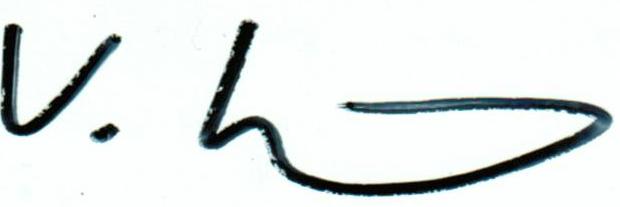 V. Knörr    								Schulleiter	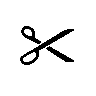 Ich habe / Wir haben Den Elternbrief zum Betriebspraktikum zur Kenntnis genommen: Name des Schülers 						KlasseOrt, Datum                            	Unterschrift der Erziehungsberechtigten